Муниципальный этап Всероссийского конкурса профессионального мастерства «Воспитатель года России в 2018 году» среди Брейтовского, Мышкинского и Некоузского районов»ТЮРИНА ТАТЬЯНА НИКОЛАЕВНА(инструктор по физической культуре)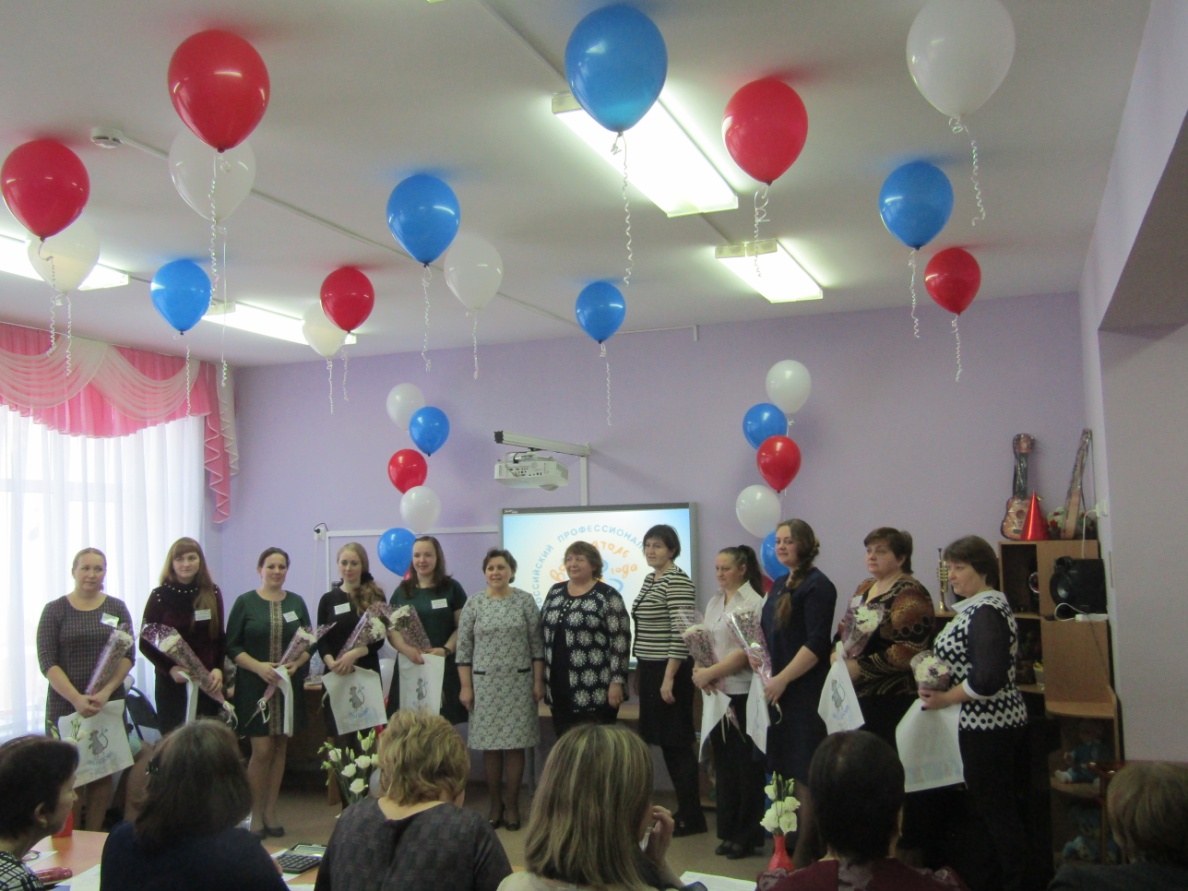 1 этап «Мастер-класс»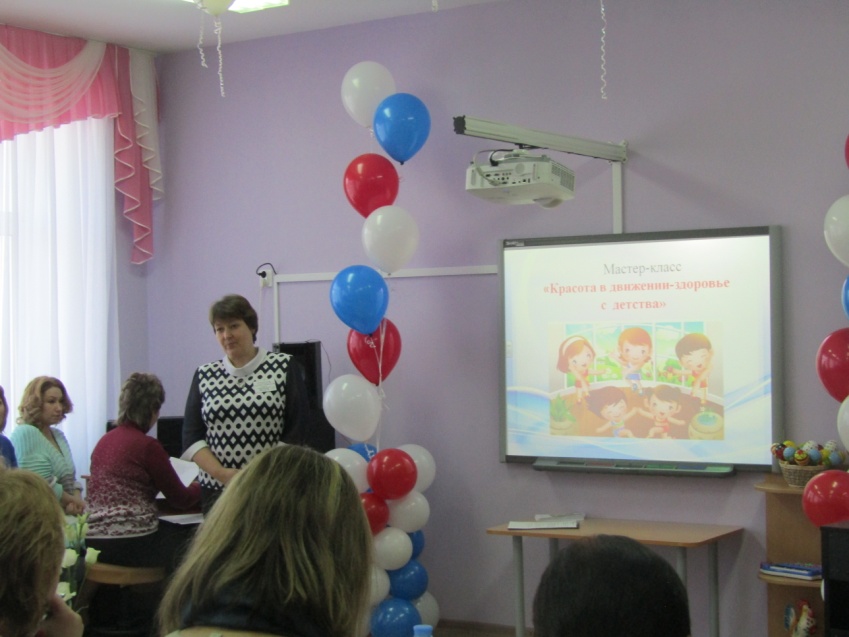 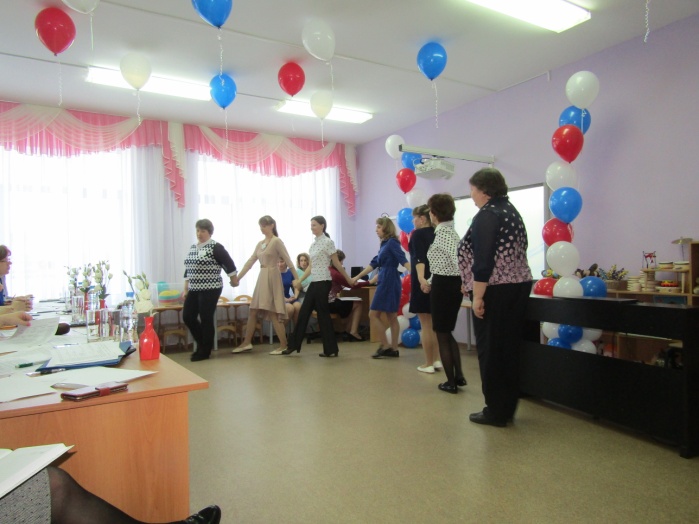 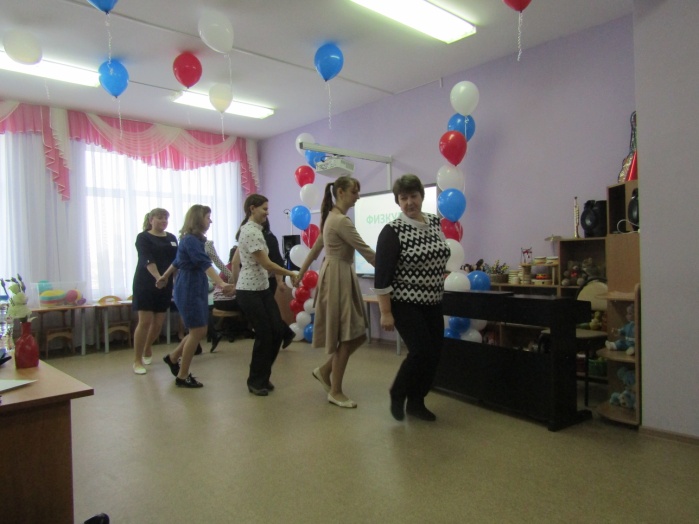 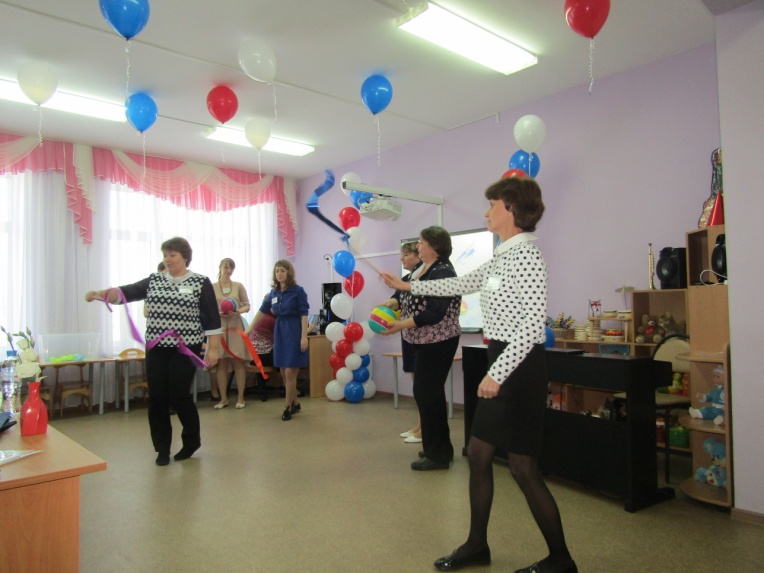 2 этап – проведение занятия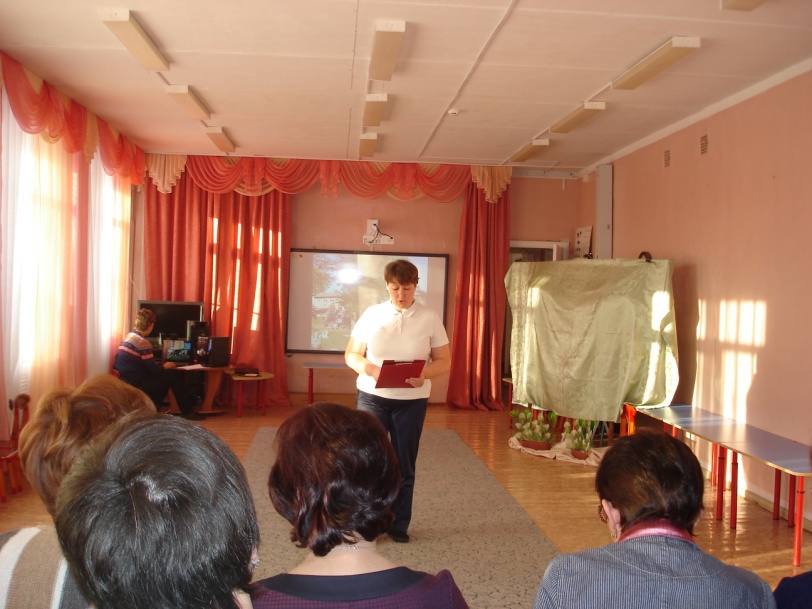 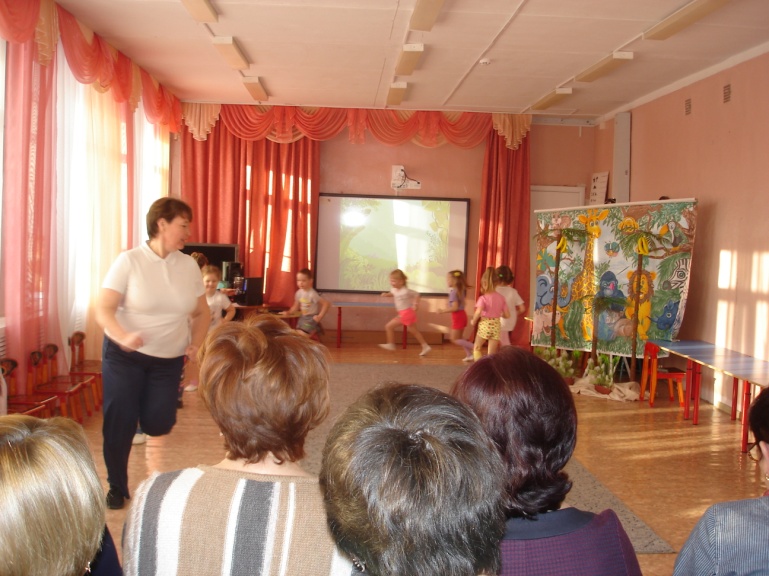 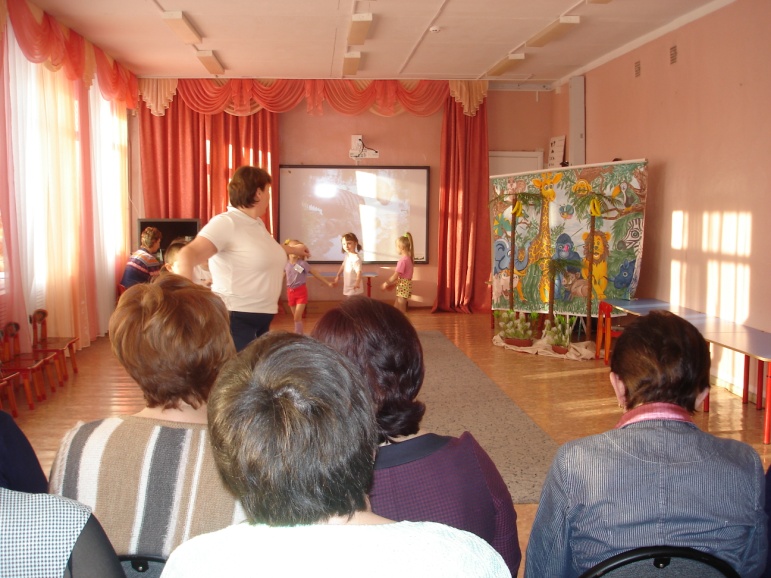 3 этап ток-шоу «Профессиональный разговор»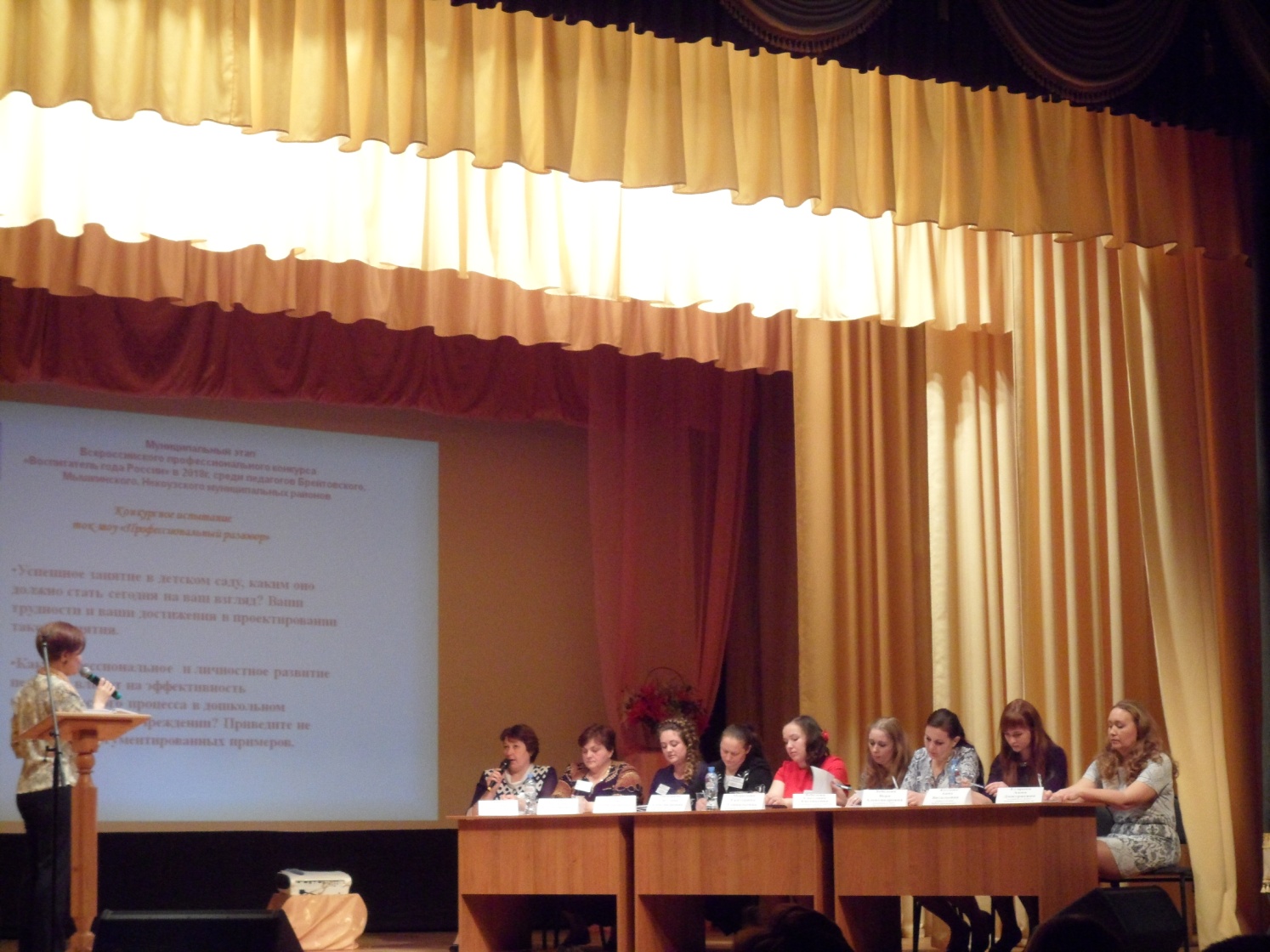 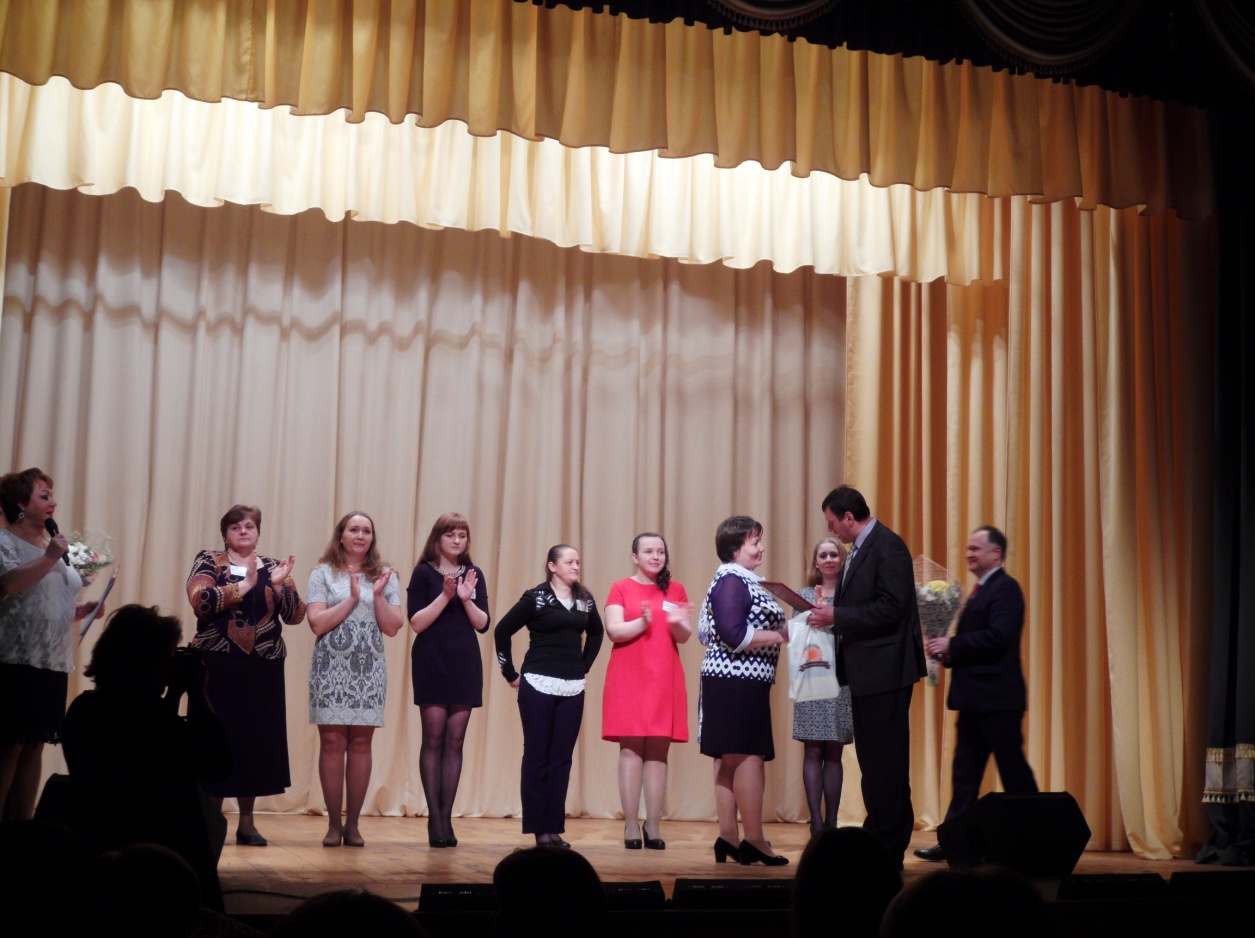 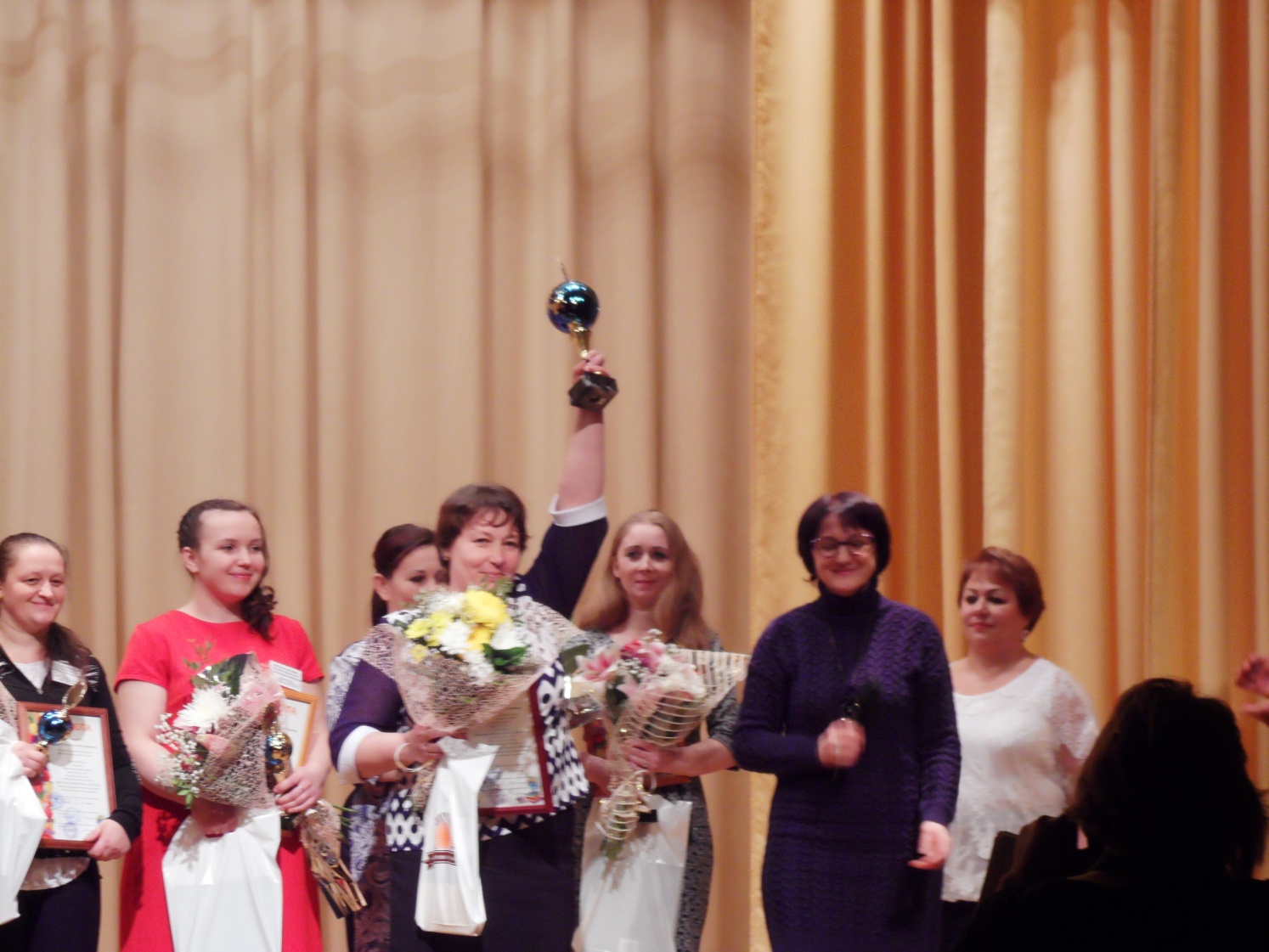 